Course:Course:SELF PURIFICATION IN STREAM WATERSSELF PURIFICATION IN STREAM WATERSSELF PURIFICATION IN STREAM WATERSSELF PURIFICATION IN STREAM WATERSSELF PURIFICATION IN STREAM WATERSSELF PURIFICATION IN STREAM WATERSSELF PURIFICATION IN STREAM WATERSSELF PURIFICATION IN STREAM WATERSSELF PURIFICATION IN STREAM WATERSCourse id: 7MUV9I06Course id: 7MUV9I06SELF PURIFICATION IN STREAM WATERSSELF PURIFICATION IN STREAM WATERSSELF PURIFICATION IN STREAM WATERSSELF PURIFICATION IN STREAM WATERSSELF PURIFICATION IN STREAM WATERSSELF PURIFICATION IN STREAM WATERSSELF PURIFICATION IN STREAM WATERSSELF PURIFICATION IN STREAM WATERSSELF PURIFICATION IN STREAM WATERSNumber of ECTS: 6Number of ECTS: 6SELF PURIFICATION IN STREAM WATERSSELF PURIFICATION IN STREAM WATERSSELF PURIFICATION IN STREAM WATERSSELF PURIFICATION IN STREAM WATERSSELF PURIFICATION IN STREAM WATERSSELF PURIFICATION IN STREAM WATERSSELF PURIFICATION IN STREAM WATERSSELF PURIFICATION IN STREAM WATERSSELF PURIFICATION IN STREAM WATERSTeacher:Teacher:Ph.D., Anđelka Belić (Teacher),  Ph.D. Jasmina Josimov-Dunđerski (Assistant)Ph.D., Anđelka Belić (Teacher),  Ph.D. Jasmina Josimov-Dunđerski (Assistant)Ph.D., Anđelka Belić (Teacher),  Ph.D. Jasmina Josimov-Dunđerski (Assistant)Ph.D., Anđelka Belić (Teacher),  Ph.D. Jasmina Josimov-Dunđerski (Assistant)Ph.D., Anđelka Belić (Teacher),  Ph.D. Jasmina Josimov-Dunđerski (Assistant)Ph.D., Anđelka Belić (Teacher),  Ph.D. Jasmina Josimov-Dunđerski (Assistant)Ph.D., Anđelka Belić (Teacher),  Ph.D. Jasmina Josimov-Dunđerski (Assistant)Ph.D., Anđelka Belić (Teacher),  Ph.D. Jasmina Josimov-Dunđerski (Assistant)Ph.D., Anđelka Belić (Teacher),  Ph.D. Jasmina Josimov-Dunđerski (Assistant)Course statusCourse statusElectiveElectiveElectiveElectiveElectiveElectiveElectiveElectiveElectiveNumber of active teaching classes (weekly)Number of active teaching classes (weekly)Number of active teaching classes (weekly)Number of active teaching classes (weekly)Number of active teaching classes (weekly)Number of active teaching classes (weekly)Number of active teaching classes (weekly)Number of active teaching classes (weekly)Number of active teaching classes (weekly)Number of active teaching classes (weekly)Number of active teaching classes (weekly)Lectures: 30Lectures: 30Practical classes: 30Practical classes: 30Practical classes: 30Other teaching types:Other teaching types:Study research work:Study research work:Other classes:Other classes:Precondition coursesPrecondition coursesNoneNoneNoneNoneNoneNoneNoneNoneNoneEducational goalThe aim of the course is to provide students the knowledge of the elements of self-purification of watercourses, oxygen regime as the holder of self purification and opportunities for application of the existing mathematical models.Educational goalThe aim of the course is to provide students the knowledge of the elements of self-purification of watercourses, oxygen regime as the holder of self purification and opportunities for application of the existing mathematical models.Educational goalThe aim of the course is to provide students the knowledge of the elements of self-purification of watercourses, oxygen regime as the holder of self purification and opportunities for application of the existing mathematical models.Educational goalThe aim of the course is to provide students the knowledge of the elements of self-purification of watercourses, oxygen regime as the holder of self purification and opportunities for application of the existing mathematical models.Educational goalThe aim of the course is to provide students the knowledge of the elements of self-purification of watercourses, oxygen regime as the holder of self purification and opportunities for application of the existing mathematical models.Educational goalThe aim of the course is to provide students the knowledge of the elements of self-purification of watercourses, oxygen regime as the holder of self purification and opportunities for application of the existing mathematical models.Educational goalThe aim of the course is to provide students the knowledge of the elements of self-purification of watercourses, oxygen regime as the holder of self purification and opportunities for application of the existing mathematical models.Educational goalThe aim of the course is to provide students the knowledge of the elements of self-purification of watercourses, oxygen regime as the holder of self purification and opportunities for application of the existing mathematical models.Educational goalThe aim of the course is to provide students the knowledge of the elements of self-purification of watercourses, oxygen regime as the holder of self purification and opportunities for application of the existing mathematical models.Educational goalThe aim of the course is to provide students the knowledge of the elements of self-purification of watercourses, oxygen regime as the holder of self purification and opportunities for application of the existing mathematical models.Educational goalThe aim of the course is to provide students the knowledge of the elements of self-purification of watercourses, oxygen regime as the holder of self purification and opportunities for application of the existing mathematical models.Educational outcomesStudents will acquire the necessary knowledge of the self-purification of watercourses, overcoming the elements of the process, the elements that affect its change, requests for the application of existing models in order to forecast future states of the quality of watercourses.Educational outcomesStudents will acquire the necessary knowledge of the self-purification of watercourses, overcoming the elements of the process, the elements that affect its change, requests for the application of existing models in order to forecast future states of the quality of watercourses.Educational outcomesStudents will acquire the necessary knowledge of the self-purification of watercourses, overcoming the elements of the process, the elements that affect its change, requests for the application of existing models in order to forecast future states of the quality of watercourses.Educational outcomesStudents will acquire the necessary knowledge of the self-purification of watercourses, overcoming the elements of the process, the elements that affect its change, requests for the application of existing models in order to forecast future states of the quality of watercourses.Educational outcomesStudents will acquire the necessary knowledge of the self-purification of watercourses, overcoming the elements of the process, the elements that affect its change, requests for the application of existing models in order to forecast future states of the quality of watercourses.Educational outcomesStudents will acquire the necessary knowledge of the self-purification of watercourses, overcoming the elements of the process, the elements that affect its change, requests for the application of existing models in order to forecast future states of the quality of watercourses.Educational outcomesStudents will acquire the necessary knowledge of the self-purification of watercourses, overcoming the elements of the process, the elements that affect its change, requests for the application of existing models in order to forecast future states of the quality of watercourses.Educational outcomesStudents will acquire the necessary knowledge of the self-purification of watercourses, overcoming the elements of the process, the elements that affect its change, requests for the application of existing models in order to forecast future states of the quality of watercourses.Educational outcomesStudents will acquire the necessary knowledge of the self-purification of watercourses, overcoming the elements of the process, the elements that affect its change, requests for the application of existing models in order to forecast future states of the quality of watercourses.Educational outcomesStudents will acquire the necessary knowledge of the self-purification of watercourses, overcoming the elements of the process, the elements that affect its change, requests for the application of existing models in order to forecast future states of the quality of watercourses.Educational outcomesStudents will acquire the necessary knowledge of the self-purification of watercourses, overcoming the elements of the process, the elements that affect its change, requests for the application of existing models in order to forecast future states of the quality of watercourses.Course contentTheory lessons:  - The phenomenon of self-purification in watercourses- Process of self purification - The balance of oxygen in the watercourses: reaeration, determine the coefficient reaeration and functional dependencies- Oxidation and deoxygenation: oxidation of organic carbon, nitrogen oxidation forms, specifics deoxygenation in the rivers, the coefficient of oxidation, deoxygenation coefficient, coefficient of reduction of organic matter in the water, the ratio of nitrification- Primary production- Mathematical interpretationPractical classes:- Calculation of self- purification on selected stretches of watercoursesCourse contentTheory lessons:  - The phenomenon of self-purification in watercourses- Process of self purification - The balance of oxygen in the watercourses: reaeration, determine the coefficient reaeration and functional dependencies- Oxidation and deoxygenation: oxidation of organic carbon, nitrogen oxidation forms, specifics deoxygenation in the rivers, the coefficient of oxidation, deoxygenation coefficient, coefficient of reduction of organic matter in the water, the ratio of nitrification- Primary production- Mathematical interpretationPractical classes:- Calculation of self- purification on selected stretches of watercoursesCourse contentTheory lessons:  - The phenomenon of self-purification in watercourses- Process of self purification - The balance of oxygen in the watercourses: reaeration, determine the coefficient reaeration and functional dependencies- Oxidation and deoxygenation: oxidation of organic carbon, nitrogen oxidation forms, specifics deoxygenation in the rivers, the coefficient of oxidation, deoxygenation coefficient, coefficient of reduction of organic matter in the water, the ratio of nitrification- Primary production- Mathematical interpretationPractical classes:- Calculation of self- purification on selected stretches of watercoursesCourse contentTheory lessons:  - The phenomenon of self-purification in watercourses- Process of self purification - The balance of oxygen in the watercourses: reaeration, determine the coefficient reaeration and functional dependencies- Oxidation and deoxygenation: oxidation of organic carbon, nitrogen oxidation forms, specifics deoxygenation in the rivers, the coefficient of oxidation, deoxygenation coefficient, coefficient of reduction of organic matter in the water, the ratio of nitrification- Primary production- Mathematical interpretationPractical classes:- Calculation of self- purification on selected stretches of watercoursesCourse contentTheory lessons:  - The phenomenon of self-purification in watercourses- Process of self purification - The balance of oxygen in the watercourses: reaeration, determine the coefficient reaeration and functional dependencies- Oxidation and deoxygenation: oxidation of organic carbon, nitrogen oxidation forms, specifics deoxygenation in the rivers, the coefficient of oxidation, deoxygenation coefficient, coefficient of reduction of organic matter in the water, the ratio of nitrification- Primary production- Mathematical interpretationPractical classes:- Calculation of self- purification on selected stretches of watercoursesCourse contentTheory lessons:  - The phenomenon of self-purification in watercourses- Process of self purification - The balance of oxygen in the watercourses: reaeration, determine the coefficient reaeration and functional dependencies- Oxidation and deoxygenation: oxidation of organic carbon, nitrogen oxidation forms, specifics deoxygenation in the rivers, the coefficient of oxidation, deoxygenation coefficient, coefficient of reduction of organic matter in the water, the ratio of nitrification- Primary production- Mathematical interpretationPractical classes:- Calculation of self- purification on selected stretches of watercoursesCourse contentTheory lessons:  - The phenomenon of self-purification in watercourses- Process of self purification - The balance of oxygen in the watercourses: reaeration, determine the coefficient reaeration and functional dependencies- Oxidation and deoxygenation: oxidation of organic carbon, nitrogen oxidation forms, specifics deoxygenation in the rivers, the coefficient of oxidation, deoxygenation coefficient, coefficient of reduction of organic matter in the water, the ratio of nitrification- Primary production- Mathematical interpretationPractical classes:- Calculation of self- purification on selected stretches of watercoursesCourse contentTheory lessons:  - The phenomenon of self-purification in watercourses- Process of self purification - The balance of oxygen in the watercourses: reaeration, determine the coefficient reaeration and functional dependencies- Oxidation and deoxygenation: oxidation of organic carbon, nitrogen oxidation forms, specifics deoxygenation in the rivers, the coefficient of oxidation, deoxygenation coefficient, coefficient of reduction of organic matter in the water, the ratio of nitrification- Primary production- Mathematical interpretationPractical classes:- Calculation of self- purification on selected stretches of watercoursesCourse contentTheory lessons:  - The phenomenon of self-purification in watercourses- Process of self purification - The balance of oxygen in the watercourses: reaeration, determine the coefficient reaeration and functional dependencies- Oxidation and deoxygenation: oxidation of organic carbon, nitrogen oxidation forms, specifics deoxygenation in the rivers, the coefficient of oxidation, deoxygenation coefficient, coefficient of reduction of organic matter in the water, the ratio of nitrification- Primary production- Mathematical interpretationPractical classes:- Calculation of self- purification on selected stretches of watercoursesCourse contentTheory lessons:  - The phenomenon of self-purification in watercourses- Process of self purification - The balance of oxygen in the watercourses: reaeration, determine the coefficient reaeration and functional dependencies- Oxidation and deoxygenation: oxidation of organic carbon, nitrogen oxidation forms, specifics deoxygenation in the rivers, the coefficient of oxidation, deoxygenation coefficient, coefficient of reduction of organic matter in the water, the ratio of nitrification- Primary production- Mathematical interpretationPractical classes:- Calculation of self- purification on selected stretches of watercoursesCourse contentTheory lessons:  - The phenomenon of self-purification in watercourses- Process of self purification - The balance of oxygen in the watercourses: reaeration, determine the coefficient reaeration and functional dependencies- Oxidation and deoxygenation: oxidation of organic carbon, nitrogen oxidation forms, specifics deoxygenation in the rivers, the coefficient of oxidation, deoxygenation coefficient, coefficient of reduction of organic matter in the water, the ratio of nitrification- Primary production- Mathematical interpretationPractical classes:- Calculation of self- purification on selected stretches of watercoursesTeaching methodsLectures, presentations generated by computer.Teaching methodsLectures, presentations generated by computer.Teaching methodsLectures, presentations generated by computer.Teaching methodsLectures, presentations generated by computer.Teaching methodsLectures, presentations generated by computer.Teaching methodsLectures, presentations generated by computer.Teaching methodsLectures, presentations generated by computer.Teaching methodsLectures, presentations generated by computer.Teaching methodsLectures, presentations generated by computer.Teaching methodsLectures, presentations generated by computer.Teaching methodsLectures, presentations generated by computer.Knowledge evaluation (maximum 100 points)Knowledge evaluation (maximum 100 points)Knowledge evaluation (maximum 100 points)Knowledge evaluation (maximum 100 points)Knowledge evaluation (maximum 100 points)Knowledge evaluation (maximum 100 points)Knowledge evaluation (maximum 100 points)Knowledge evaluation (maximum 100 points)Knowledge evaluation (maximum 100 points)Knowledge evaluation (maximum 100 points)Knowledge evaluation (maximum 100 points)Pre-examination obligationsPre-examination obligationsPre-examination obligationsMandatoryPointsPointsFinal exam Final exam MandatoryMandatoryPointsLecture attendanceLecture attendanceLecture attendanceYes1010Oral part of the examOral part of the examYesYes50TestTestTestYes1010Exercise attendanceExercise attendanceExercise attendanceYes--Term paperTerm paperTerm paperYes3030Literature Literature Literature Literature Literature Literature Literature Literature Literature Literature Literature Ord.AuthorAuthorTitleTitleTitlePublisherPublisherPublisherPublisherYearvan Gils J. Lecture notes, van Gils J. Lecture notes, Water Quality ModelingWater Quality ModelingWater Quality ModelingUNESCO-IHE, Delft.UNESCO-IHE, Delft.UNESCO-IHE, Delft.UNESCO-IHE, Delft.2004Veselinović D. i saradniciVeselinović D. i saradniciStanja i procesi u životnoj srediniStanja i procesi u životnoj srediniStanja i procesi u životnoj srediniFakultet za fizičku hemiju, Beograd. Fakultet za fizičku hemiju, Beograd. Fakultet za fizičku hemiju, Beograd. Fakultet za fizičku hemiju, Beograd. 1995.Čukić Z.Čukić Z.Procesi u vodoprijemnicimaProcesi u vodoprijemnicimaProcesi u vodoprijemnicimaUniverzitet u Novom Sadu, Tempus centar.Univerzitet u Novom Sadu, Tempus centar.Univerzitet u Novom Sadu, Tempus centar.Univerzitet u Novom Sadu, Tempus centar.1995.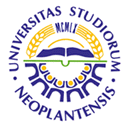 UNIVERSITY OF NOVI SADFACULTY OF AGRICULTURE 21000 NOVI SAD, TRG DOSITEJA OBRADOVIĆA 8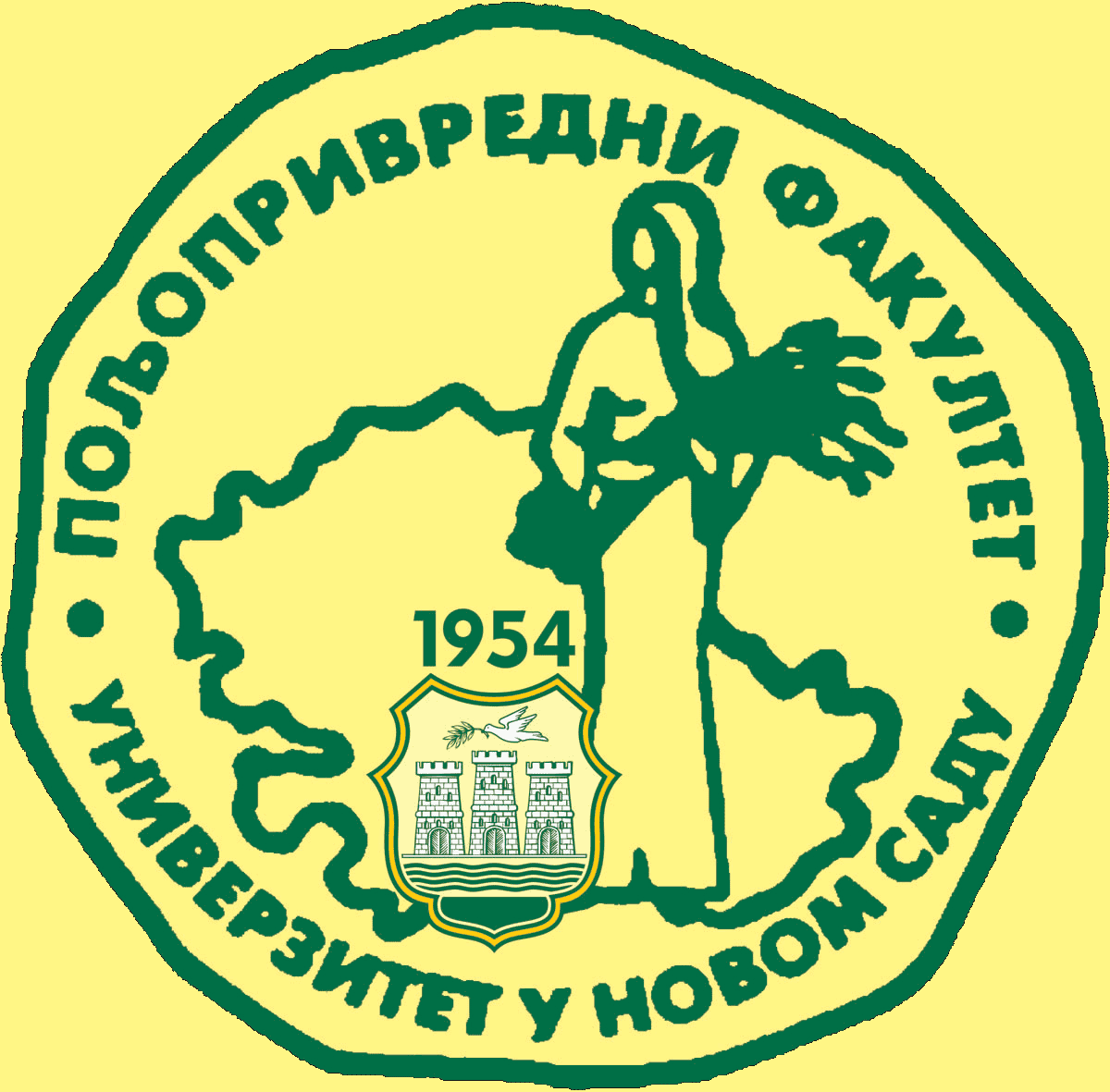 Study Programme AccreditationMASTER ACADEMIC STUDIES                               WATER MANAGEMENTTable 5.2 Course specificationTable 5.2 Course specificationTable 5.2 Course specification